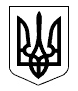 УКРАЇНАІВАНО-ФРАНКІВСЬКА МІСЬКА РАДАІВАНО-ФРАНКІВСЬКОЇ ОБЛАСТІВИКОНАВЧИЙ КОМІТЕТРІШЕННЯвід 30.07.2015р.  № 429м.Івано-ФранківськПро присвоєння поштових адресКеруючись ст.ст. 31, 52 Закону України «Про місцеве самоврядування в Україні», положенням «Про порядок присвоєння (зміну) та реєстрації адрес об’єктам нерухомості міста Івано-Франківська», затвердженим рішенням 36 сесії Івано-Франківської міської ради від 20.06.2013 р. №1134-36, розглянувши звернення юридичних та фізичних осіб про присвоєння поштової адреси, виконавчий комітет міської радивирішив:1. Присвоїти поштові адреси:1.1. Індивідуальному житловому будинку, загальною площею 148,3 кв.м, житловою площею 37,1 кв.м (замовник: фізична особа) – вул. Біла, 15;1.2. Індивідуальному житловому будинку, загальною площею 147,4 кв.м, житловою площею 75,3 кв.м (замовник: фізична особа) – пров. Ленкавського, 9А;1.3. 54-квартирному житловому будинку з приміщеннями громадського призначення (замовник: товариство з обмеженою відповідальністю «Альфабуд») – вул. Незалежності, 148Б;1.4. 80-квартирному житловому будинку з підземними автомобільними стоянками і приміщеннями громадського призначення (замовник: товариство з обмеженою відповідальністю «Європейські будівельні технології») – вул.Кобилянської, 36А.Вважати такими, що втратили чинність пункти 1.1., 1.2., 1.3. рішення виконавчого комітету міської ради від 02.07.2015 р. № 338 «Про присвоєння поштових адрес»;1.5. Індивідуальному житловому будинку, загальною площею 77,2 кв.м, житловою площею 52,9 кв.м (замовники: фізичні особи) – вул. Федьковича, 77А;1.6. Квартирі, реконструйованій із нежитлового приміщення, загальною площею 234,1 кв.м, житловою площею 145,2 кв.м (замовник: фізична особа) – вул. Андрія Мельника, 9А/9А.2. Зобов’язати власників встановити відповідні аншлаги на фасадах будинків.3. Контроль за виконанням рішення покласти на першого заступника міського голови Зіновія Фітеля.Міський голова                                                        Віктор Анушкевичус